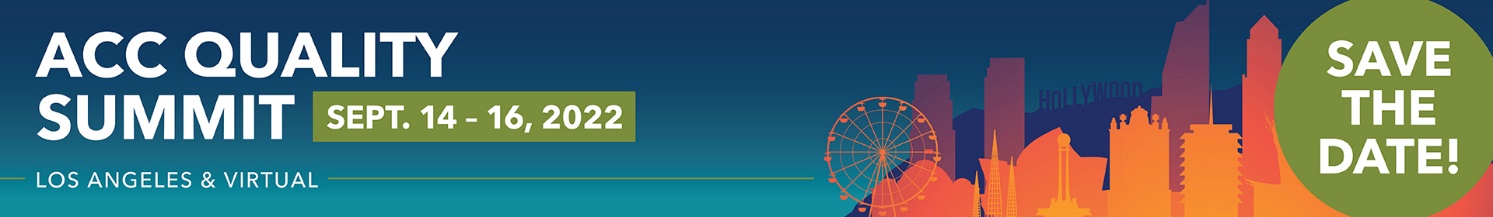 ACC Quality Summit Call for Poster Abstracts Submission 
This is only a template of the required data fields. The online submission process will open to the public on March 25, 2022. Abstract Focus Area (select 1): Quality ImprovementLeading Quality Initiatives Enhancing Data Collection and SubmissionPopulation Health Management Abstract Title:      Primary Author:      Co-Author:      Affiliation:      Length and Font Size: An abstract is a summarized “story” of your project.  It should be relatively short, about 500 but no more than 1,000 words (excluding title, authors and affiliations).Format:  The abstract must be presented in the following sequence, using the headings listed:References (Include any journals, literature, or other documents used to develop this project): Problem Statement or Scientific Question: Define the problem or scientific question your project investigated.b.Background/Project Intent:  Use 2-3 sentences to ground the reader in your project and capture their interest. This should include:Why you did this project? What is the history of the project? What was your intent or goal for the project?You might also include external motivation, such as poor/outlier results on national measure, changes in payer reimbursement, reduced volumes, etc.c.Methodology:  Describe the steps of your work and provide a road map for your project. Explain your process in a way that makes the study reproducible. What was unique? What did you do differently? What were the tools, techniques, and strategies used?First write down each step, then fill in detail, e.g., Formed multi-disciplinary committee to study … Studied population in NCDR/ACC Accreditation Services … Developed plan to … Implemented plan to…A listing of the multi-disciplinary team that was involved in achieving improvement (specific roles, departments, type of expertise).  Names are not required.d.Results:  Summarize your results in 1-2 paragraphs.Present data that indicates your project made a difference by includingbefore and after resultsdata source, date ranges, n, % change statistical measures (if you have them) information in charts, graphs, and tables, if converting to a postere. Value Proposition: Use 2-3 sentences to describe how your project addresses 1 or more Value-Based Healthcare Benefits below: Patients – Lower costs and better outcomesProviders – Higher patient satisfaction rates and better care efficiencies Payers – Stronger cost controls and reduced risksSuppliers – Alignment of prices with patient outcomesSociety – Reduced Spending and better overall health  f.Conclusions: Use 2-3 sentences to discuss the implications of your project. This should be a short summary of what you learned from your work, any lessons learned for those who want to replicate your project, and any next steps you have planned. Refer to the statement of intent and summarize your projectExplain how your project solves a problem and could benefit othersDiscuss any reservations and prospects